Муниципальное дошкольное образовательное учреждение «Детский сад 139»Программакратковременной образовательной практикимодульное оригами«Нарциссы для мамы»Разработала Андреева Т.К.                                                                                       воспитатель 1 категорииАктуальность:   Весна!   8-Марта! В это время года, как никогда, хочется порадовать родных и близких подарком, особенно выполненным своими руками.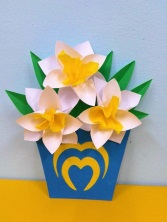 Возраст 6-7 лет                                            Цель: Изготовление цветов – оригами своими руками в подарок мамам, воспитателям.Задачи: Воспитывать у детей умение аккуратно выполнять операции по изготовлению цветка из бумаги, проявляя при этом старание. Учить сгибать бумагу пополам, в разных направлениях (по диагоналям квадрата, по середине линии треугольника), хорошо заглаживая сгибы. Развивать творческие способности детей. Развивать воображение, фантазию, память, мелкую моторику, развивать речь детей, логическое мышление.Словарная работа: Активизировать в речи детей слова: диагональ, треугольник, острые углы, прямой угол.Подготовка детей к занятию: Беседа о цветах, заучивание стихов, рассматривание иллюстраций о цветах.Количество занятий  - 4 часа по 20 – 25 минутПерспективный планЛегенда о нарциссеЛюди сочиняли о цветах легенды, отражая в них качества личности человека. Я расскажу вам о нарциссе удивительную легенду. Никого не любил прекрасный Нарцисс, сын речного бога Кефиса, кроме самого себя. Однажды в лесу увидела его нимфа Эхо, но она могла только повторять последние слова, отвечая на вопросы. Поспешила нимфа из леса к Нарциссу, гневно оттолкнул её гордый юноша.  Спряталась в непроходимой чаще Эхо, печально отзываясь на любой крик. Разгневалась богиня любви Афродита на то, что Нарцисс отверг её дары, и наказала его. Во время охоты он захотел напиться и подошёл к ручью. Нагнулся и увидел в воде своё отражение...Полюбил Нарцисс самого себя, потерял покой, каждый день приходил к ручью, а потом исчез. На том месте, где последний раз видели юношу, вырос душистый нежно-белый цветок, который назвали нарциссом.ЗагадкаОн –цветочный принц-поэтВ жилетку желтую одетПро весну сюжет на бисПрочитает нам нарцисс.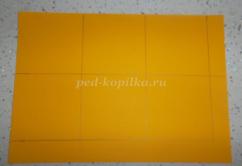 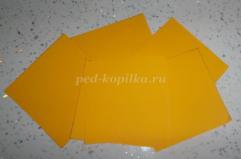 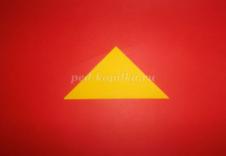 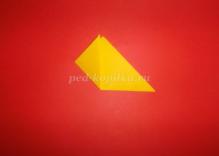 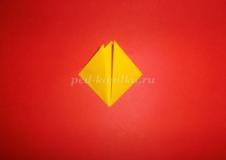 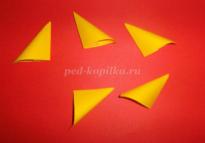 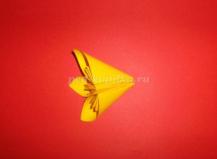 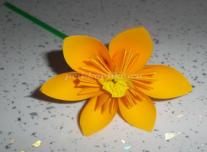 №п/пТемаЗадачиОборудованиеРезультат1Пришла веснаУточнить и расширить знания детей о  первом весеннем месяце. Какой праздник  отмечаютв начале весны.Чем можно порадовать в этот праздник своих любимых мам. – развивать у детей фантазию, мышлениеКартинки с приметами весны.Дети получают дополнительные знания о весне2Эти удивительные цветыРасширить знания детей о первоцветах.Уточнить, можно ли ради подарка  собирать цветы занесенные в красную книгу.Отгадывая загадки Развивают логическое мышление, сообразительностьЗагадки о цветах Презентация«Легенда о нарциссе»Дети научились отгадывать загадки, развивалось образное мышление, сообразительность3Лепестки нарциссаНаучить складывать модули для изготовления нарциссаБумага цветнаяКвадраты со стороной 5 см.Схема ( прилагается)НожницыКарандашлинейкаДети научились складывать модули лепестков нарцисса4НарциссНаучить детей собирать цветок из готовых модулейКлейМодули лепесткиБумага для листиковДети научились собирать из модулей лепестков нарцисс. Оформлять открытку